18.05.2020.Hello Kids  Witam Was serdecznie. Przesyłam Wam kolejną lekcję z języka angielskiego. Proszę abyście wpisali do zeszytu temat lekcji i wykonali zadania, które znajdują się poniżej. Bardzo proszę o odesłanie mi wykonanych zadań do 22.05.2020 na email: majunia78@interia.plThank you and see you soon Lesson Topic: Road safety – exercises.Ex.1.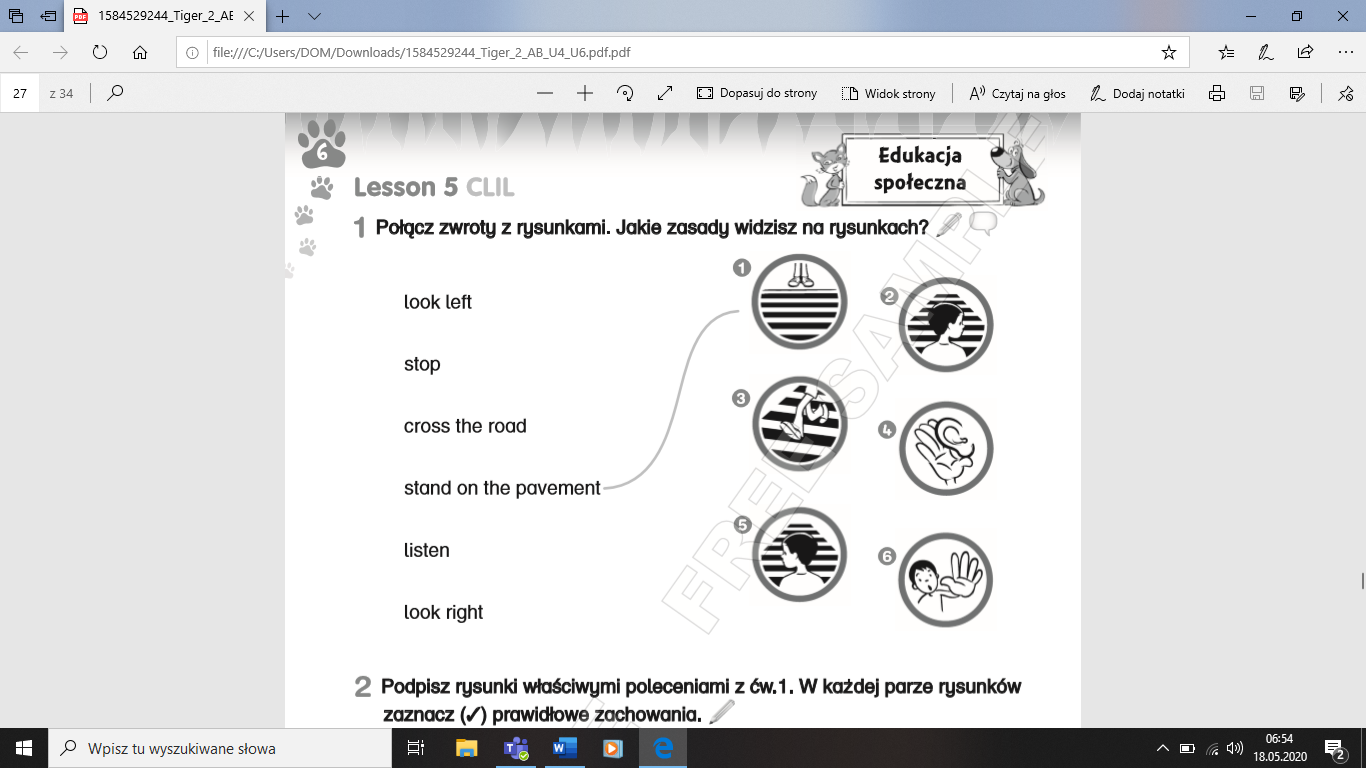 Ex.2.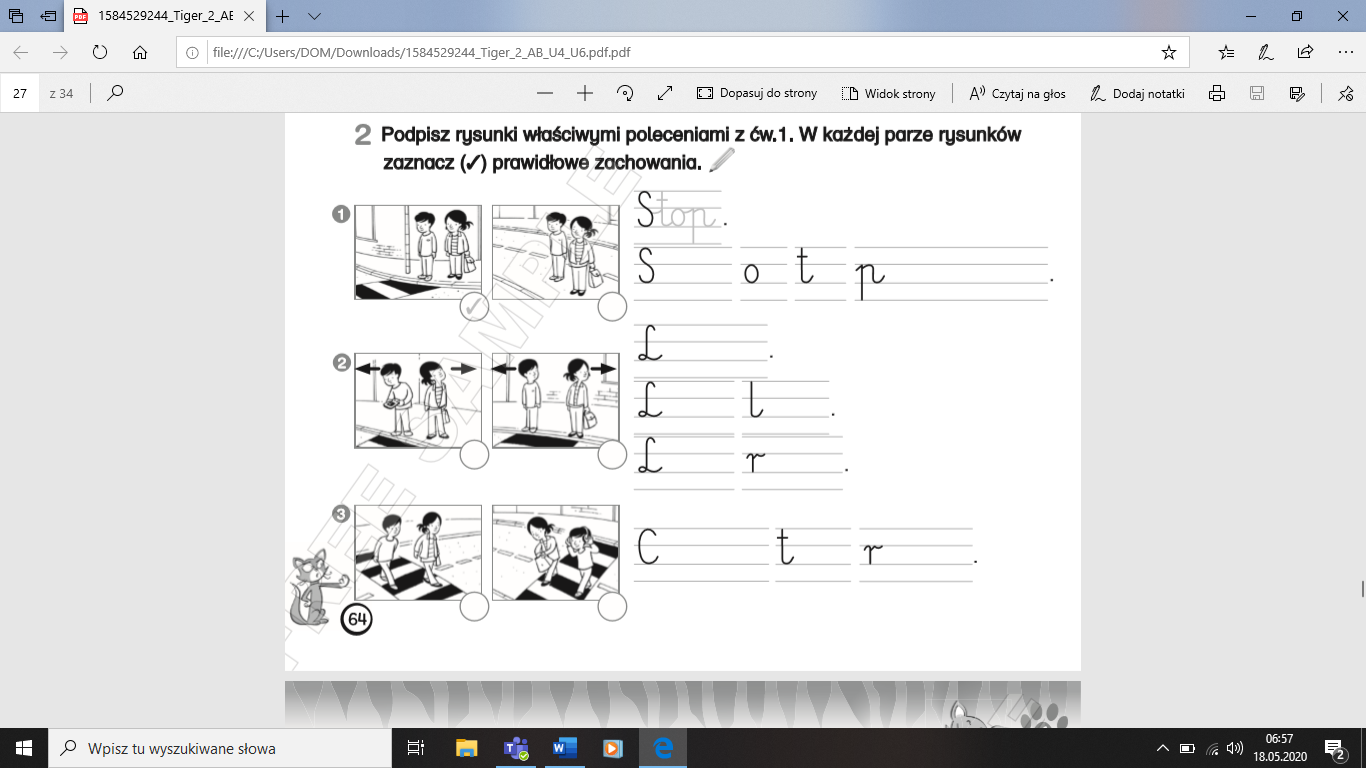 